Anmeldeformular Tagesschule Kirchlindach / Herrenschwanden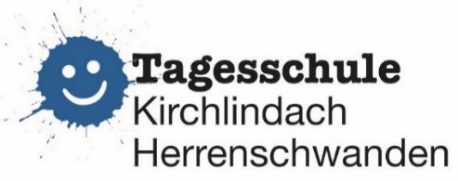 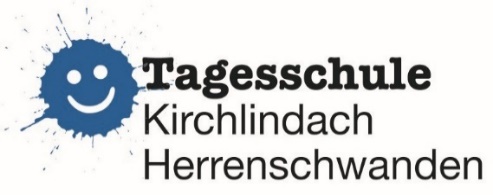 Standort			 Kirchlindach		 HerrenschwandenName / Vorname Kind		Geburtsdatum			Strasse				Klasse	 (heute)  (im Schuljahr 2023 / 2024)
bitte genaue Bezeichnung angebenName / Vorname Mutter	Telefon (privat und/oder mobil)	E-Mail				Name / Vorname Vater		Telefon (privat und/oder mobil)	E-Mail				Bitte die gewünschten Module ankreuzen:Ist angemeldet für folgende Angebote der Schule:	Menüwunsch		 mit Fleisch		 ohne Schweinefleisch		 vegetarisch	Allergien		Datum						Unterschrift Eltern bzw. Erziehungsberechtigte17. April 2023					_____________________________________________BetreuungMontagDienstagMittwochDonnerstagFreitagMorgen07.00 – 08.15 Uhr(ab 3 Kinder)(ab 3 Kinder)(ab 3 Kinder)(ab 3 Kinder)(ab 3 Kinder)Mittag11.45 – 13.30 Uhr(ab 3 Kinder)Nachmittag 113.30 – 14.15 Uhr(ab 3 Kinder)Nachmittag 214.15 – 15.00 Uhr(ab 3 Kinder)Nachmittag 315.00 – 16.00 Uhr(ab 3 Kinder)(ab 3 Kinder)Nachmittag 416.00 – 17.00 Uhr(ab 3 Kinder)(ab 3 Kinder)Nachmittag 517.00 – 18.00 Uhr(ab 3 Kinder)